1.3. Krummflächig begrenzte Körper1.3.1. Der Kreiszylinder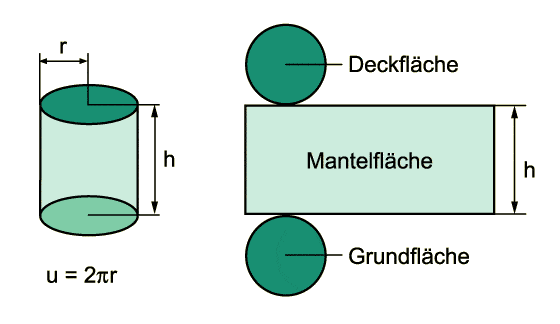 DEF: Einen Körper mit zwei zueinander kongruenten und parallelen Kreisen als Grund- und Deckfläche nennt man KREISZYLINDER Liegen die Mittelpunkte der Kreisflächen des Zylinders senkrecht übereinander, so handelt es sich um einen geraden Kreiszylinder.Die Mantelfläche des geraden Kreiszylinders ist ein Rechteck.Volumen	Mantelfläche	OberflächeEinheiten für Raummaße und Hohlmaße
1 m3	1 dm3	1 cm3	1 mm3		1 l	1 mlEin Zylinder, der eine Bohrung enthält, nennt man HOHLZYLINDER.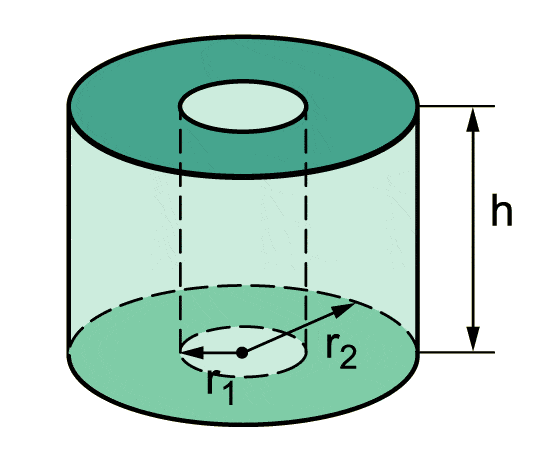 Grundfläche von Hohlzylindern:Volumen von HohlzylindernOberfläche von Hohlzylindern